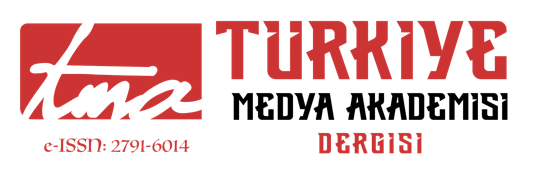 Makale Adını Buraya Yazınız / Bağlaçlar (ile-ve-veya) Hariç Sözcüklerin İlk Harfleri Büyük Olmalı *Yazar Adı | ORCID | E-PostaÜniversite Adı, Fakülte Adı, Anabilim Dalı Adı, Şehir, ÜlkeROR ID:Öz[Özet buraya yazılmalı-yapıştırılmalı. Özet buraya yazılmalı-yapıştırılmalı. Özet buraya yazılmalı-yapıştırılmalı. Özet buraya yazılmalı-yapıştırılmalı. Özet buraya yazılmalı-yapıştırılmalı. Özet buraya yazılmalı-yapıştırılmalı].Anahtar KelimelerAnahtar Kelime, Anahtar Kelime, Anahtar Kelime, Anahtar Kelime, Anahtar KelimeAtıf BilgisiYazar Soyadı, Adı. (Yıl). Makale Adı. Dergi Adı Cilt No/Sayı No (Ay Yıl), İlk Sayfa-Son Sayfa. https://doi.org/Manuscript Title*Name Surname | ORCID  | EmailUniversity Name, Faculty Name, Department Name, City, CountryROR ID: Abstract[The abstract should be written and pasted here. The abstract should be written and pasted here. The abstract should be written and pasted here. The abstract should be written and pasted here. The abstract should be written and pasted here].KeywordsKeyword, Keyword, Keyword, Keyword, Keyword, KeywordCitationSurname, Name. “Title”.Journal Name Volume/Isuue (Month Year), First page-last page. https://doi.org/Giriş[Makale metni buraya yazılacak/yapıştırılacak. Makale metni buraya yazılacak/yapıştırılacak Makale metni buraya yazılacak/yapıştırılacak The text of the article will be written/pasted here.  Makale metni buraya yazılacak/yapıştırılacak Başlık olarak numaralandırmayınız!  Do not number them as headings!   Makale metni buraya yazılacak/yapıştırılacak The text of the article will be written/pasted here Makale metni buraya yazılacak/yapıştırılacak Makale metni buraya yazılacak/yapıştırılacak The text of the article will be written/pasted here.  Makale metni buraya yazılacak/yapıştırılacak Makale metni buraya yazılacak/yapıştırılacak]1. Birinci Derece Başlık (Sadece Baş Harfler Büyük) 10,5 Punto[Makale metni buraya yazılacak/yapıştırılacak. The text of the article will be written/pasted here.  Makale metni buraya yazılacak/yapıştırılacak. Başlıklarınızı numaralandırınız. Number your headings.  Makale metni buraya yazılacak/yapıştırılacak. Başlıklarınızı numaralandırınız. Number your headings. Makale metni buraya yazılacak/yapıştırılacak The text of the article will be written/pasted here.  Makale metni buraya yazılacak/yapıştırılacak]. İkinci Derece Başlık (Sadece Baş Harfler Büyük) 10 Punto[Makale metni buraya yazılacak/yapıştırılacak. The text of the article will be written/pasted here.  Makale metni buraya yazılacak/yapıştırılacak. Başlıklarınızı numaralandırınız. Number your headings.  Makale metni buraya yazılacak/yapıştırılacak. Başlıklarınızı numaralandırınız. Number your headings. Makale metni buraya yazılacak/yapıştırılacak The text of the article will be written/pasted here.  Makale metni buraya yazılacak/yapıştırılacak].  Üçüncü Derece Başlık (Sadece Baş Harfler Büyük) 10 Punto[Makale metni buraya yazılacak/yapıştırılacak. The text of the article will be written/pasted here.  Makale metni buraya yazılacak/yapıştırılacak. Başlıklarınızı numaralandırınız. Number your headings.  Makale metni buraya yazılacak/yapıştırılacak. Başlıklarınızı numaralandırınız. Number your headings. Makale metni buraya yazılacak/yapıştırılacak The text of the article will be written/pasted here.  Makale metni buraya yazılacak/yapıştırılacak]. Görsel kullanımı için örnektir. 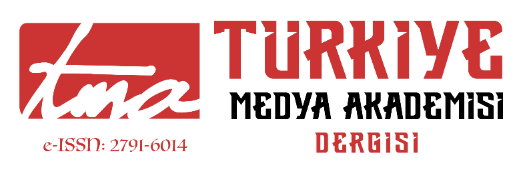 Görsel 1. İlk baş harf büyük ve ortalı şekilde hazırlanmalıdır.Tablo kullanımı için örnektir. Tablo 1. İlk baş harf büyük ve ortalı şekilde hazırlanmalıdırSonuç[Sonuç metni buraya yazılacak/yapıştırılacak. The final text will be written/pasted here.  Sonuç metni buraya yazılacak/yapıştırılacak. Sonuç metni buraya yazılacak/yapıştırılacak.  Başlık olarak numaralandırmayınız! Do not number them as headings!   The final text will be written/pasted here.  Sonuç metni buraya yazılacak/yapıştırılacak. Sonuç metni buraya yazılacak/yapıştırılacak].Extended Abstract[Extended Abstrack will be written/pasted here. Extended Abstrack will be written/pasted here. Extended Abstrack will be written/pasted here. Extended Abstrack will be written/pasted here. Extended Abstrack will be written/pasted here.  Extended Abstrack will be written/pasted here. ]Kaynakça | ReferencesSoyad, Ad. Eser Adı. Basım Yeri: Yayınevi, Yıl.Soyad, Ad. "Makale Adı". Dergi Adı Cilt/Sayı (Ay Yıl), İlk Sayfa-Son Sayfa. https://doi.org/Soyad, Ad. Eser Adı. Basım Yeri: Yayınevi, Yıl.Soyad, Ad. "Makale Adı". Dergi Adı Cilt/Sayı (Ay Yıl), İlk Sayfa-Son Sayfa. https://doi.org/Soyad, Ad. Eser Adı. Basım Yeri: Yayınevi, Yıl.Lütfen Kaynakçanızı Apa7 kurallarına uygun bir şekilde hazırlayınız. Kopyalama işlemini bu bölümde de uygulayabilirsiniz.https://libguides.csudh.edu/citation/apa-7 Geliş TarihiXX.XX.2022Kabul TarihiXX.XX.2022                             Yayım TarihiXX.XX.2023    Değerlendirmeİki Dış Hakem / Çift Taraflı KörlemeEtik Beyan* Bu makale, ….. Sempozyumu’nda sözlü olarak sunulan ancak tam metni yayımlanmayan “…..” adlı tebliğin içeriği geliştirilerek ve kısmen değiştirilerek üretilmiş hâlidir.  Bu çalışma … danışmanlığında … tarihinde sunduğumuz/tamamladığımız … başlıklı yüksek lisans/doktora tezi esas alınarak hazırlanmıştır. Bu çalışmanın hazırlanma sürecinde bilimsel ve etik ilkelere uyulduğu ve yararlanılan tüm çalışmaların kaynakçada belirtildiği beyan olunur.Benzerlik TaramasıYapıldı – TurnitinEtik Bildirimadmin@turkiyemedyakaademisi.comÇıkar ÇatışmasıÇıkar çatışması beyan edilmemiştir.FinansmanBu araştırmayı desteklemek için dış fon kullanılmamıştır.Telif Hakkı & LisansYazarlar dergide yayınlanan çalışmalarının telif hakkına sahiptirler ve çalışmaları CC BY-NC 4.0  lisansı altında yayımlanmaktadır.Date of SubmissionXX.XX.2022Date of AcceptanceXX.XX.2022                                Date of PublicationXX.XX.2022    Peer-ReviewDouble anonymized - Two ExternalEthical Statement* This article is the revised and developed version of the unpublished conference presentation entitled “….”, orally delivered at the ….. Symposium....* This article is extracted from my master thesis/doctorate dissertation entitled “…”, supervised by … (Master’s Thesis/Ph.D. Dissertation,  … University, City/State, Year).It is declared that scientific and ethical principles have been followed while carrying out and writing this study and that all the sources used have been properly cited.Plagiarism ChecksYes - TurnitinConflicts of InterestThe author(s) has no conflict of interest to declare.Complaintsadmin@turkiyemedyakaademisi.comGrant SupportThe author(s) acknowledge that they received no external funding in support of this research.Copyright & LicenseAuthors publishing with the journal retain the copyright to their work licensed under the CC BY-NC 4.0.BaşlıkBaşlıkBaşlıkBaşlıkBaşlıkİçerikİçerikİçerikİçerikBaşlıkİçerikİçerikİçerikİçerik